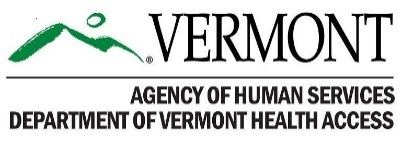 VT Medicaid Admission Notification Form forInpatient Psychiatric & Detoxification ServicesThe following information and justification must be provided to the Department of Vermont Health Access (DVHA)  (toll-free fax 855-275-1212) within 24 hours or next business day of an urgent or emergent hospital admission.             All elective (planned) admissions require notification prior to admission for authorization.  The Utilization Reviewer will contact the facility after notification is received by the DVHA to begin the authorization process.There will be no authorization unless the following information is provided in full to DVHADate of Admission:   		Unit admitted to:  Admission diagnosis (ICD-10 code):  Patient Last Name:  		First Name: Medicaid ID Number:  		Date of Birth:  Physical Address:   			County:  				Phone number:  	 Is the patient being admitted involuntarily?   Yes    No  Is the patient homeless upon admission?    Yes    No  Is the patient pregnant?   Yes    No  Does the patient have a guardian (DCF, or Public Guardian)?   Yes    NoIf “Yes”, guardian’s name:  Is the patient receiving mental health services in Vermont from a Community Mental Health Center (CMHC)?   Yes    No	If yes, name of agency:  If the answer to the previous question is “No”, is the patient receiving other mental health services in Vermont?    Yes    No  	If “Yes”, name of provider:  Referral Source (if applicable):  Facility Name:  	VT Medicaid Provider Number:  Contact Person for Authorizations:  Phone #:  		Return Fax #:  Anticipated Discharge Date:  Anticipated Discharge Referral to a CMHC?   Yes    NoPlease attach the admissions assessment to include justification for psychiatric inpatient admission, diagnoses and medications.Last modified 03/29/17